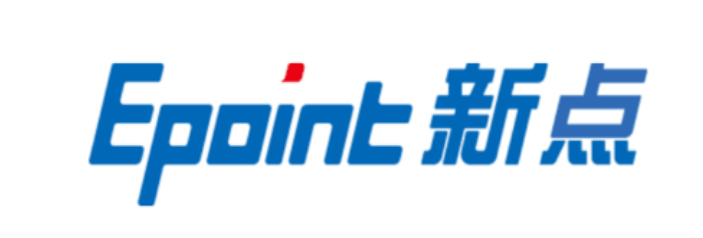 国泰新点软件股份有限公司地址：江苏张家港市经济开发区(http://www.epoint.com.cn) 电话：400-998-0000 传真：0512-58132373建设工程网上交易平台投标人业务操作手册一、下载安装1.1标证通下载用户通过鄂尔多斯公共资源交易中心网站打开会员端首页，进行下载标证通并安装，手机扫码后，选择在浏览器中打开，如下图所示。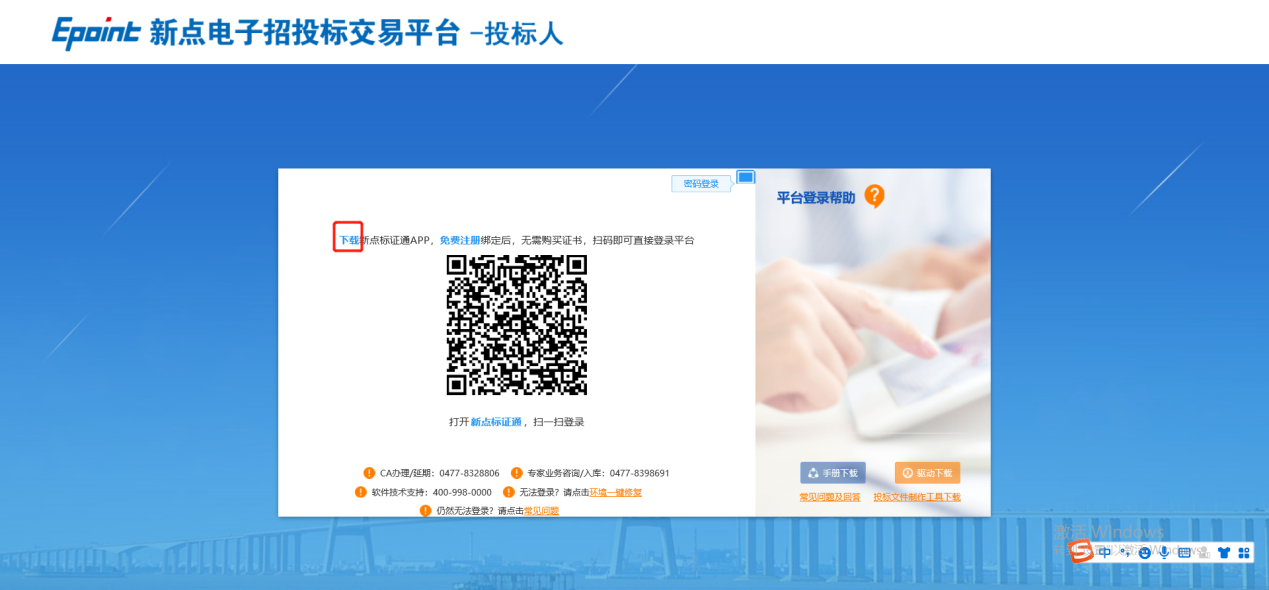 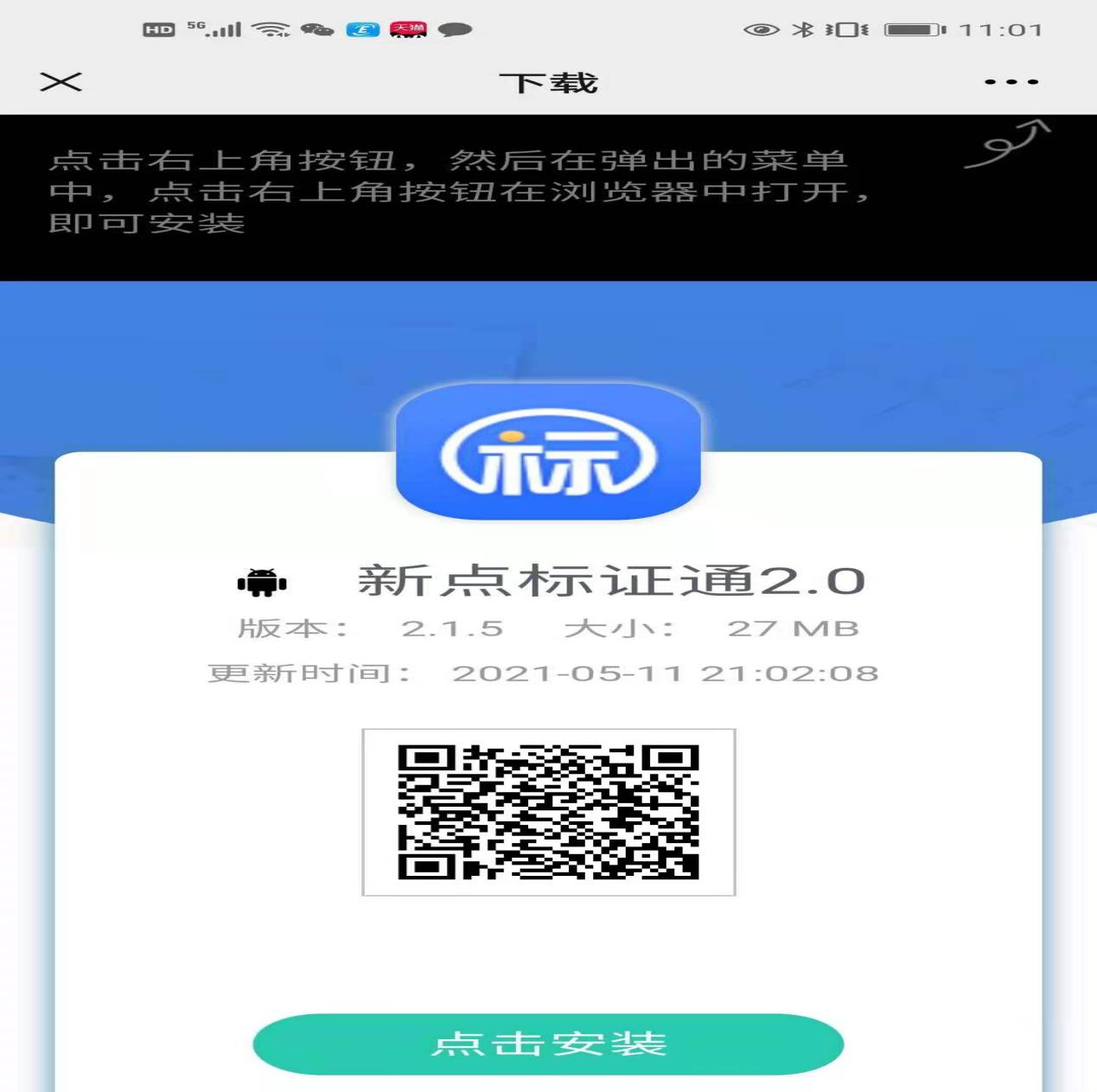 二、注册、认领加入企业2.1注册、认领加入企业下载安装完成标证通后，请查看《新点标证通详解操作手册》进行注册、认领加入企业、认领证书等。三、标证通绑定已有用户3.1标证通绑定已有用户认领企业及证书完成后，可用其他方式（CA锁或用户名密码）登录会员端，进行绑定操作（企业名称、信用代码需一致），如下图所示。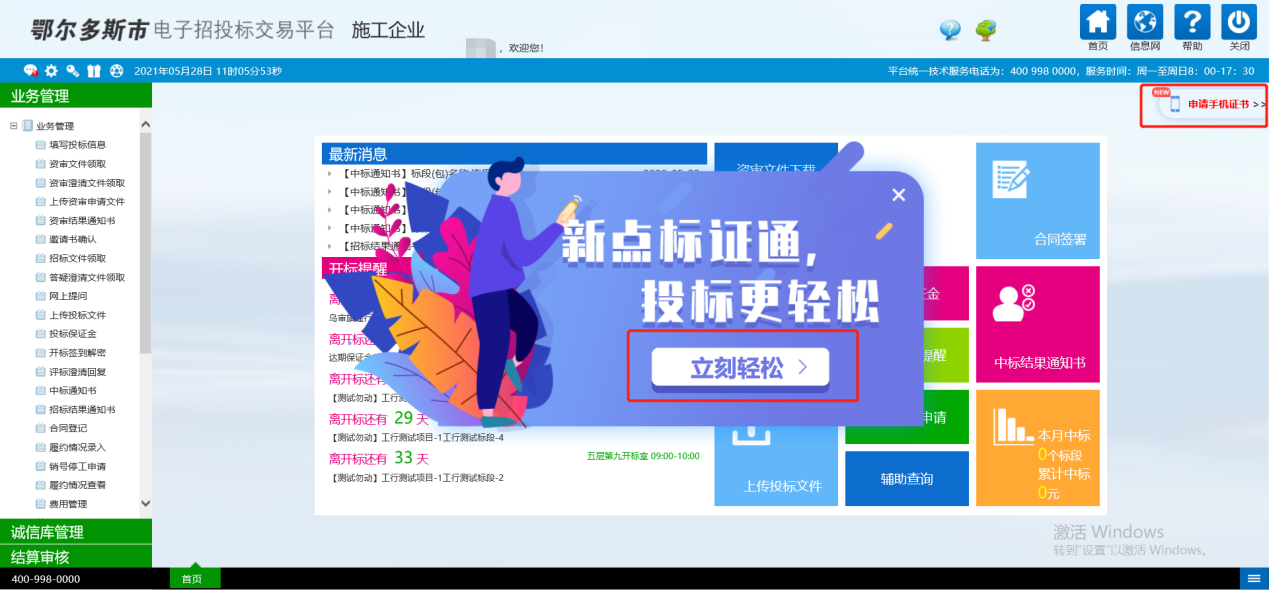 3.2扫码绑定在弹出二维码后使用标证通扫码绑定，如下图所示。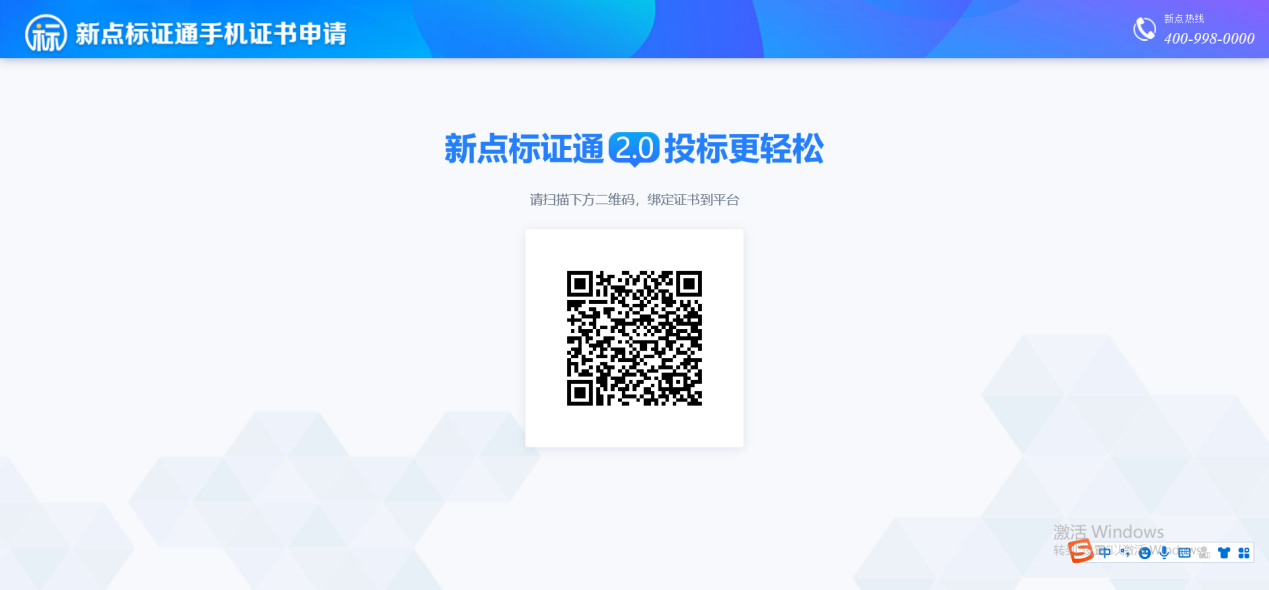 四、标证通登录4.1使用标证通登录绑定成功后即可使用标证通登录系统、进行业务操作，如下图所示。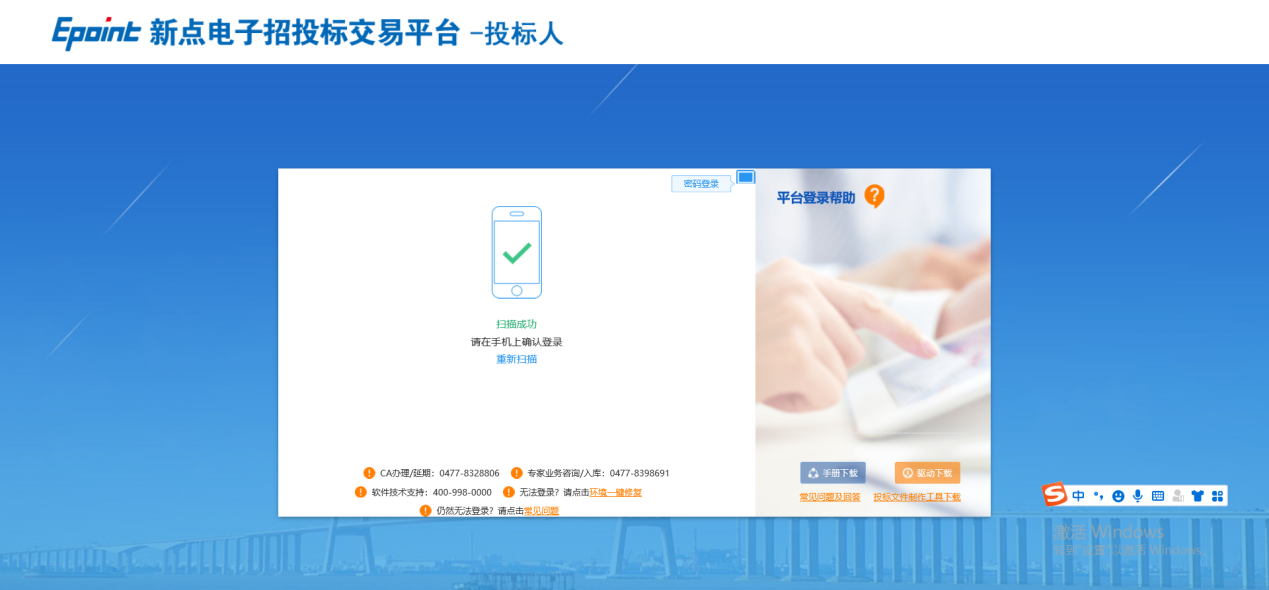 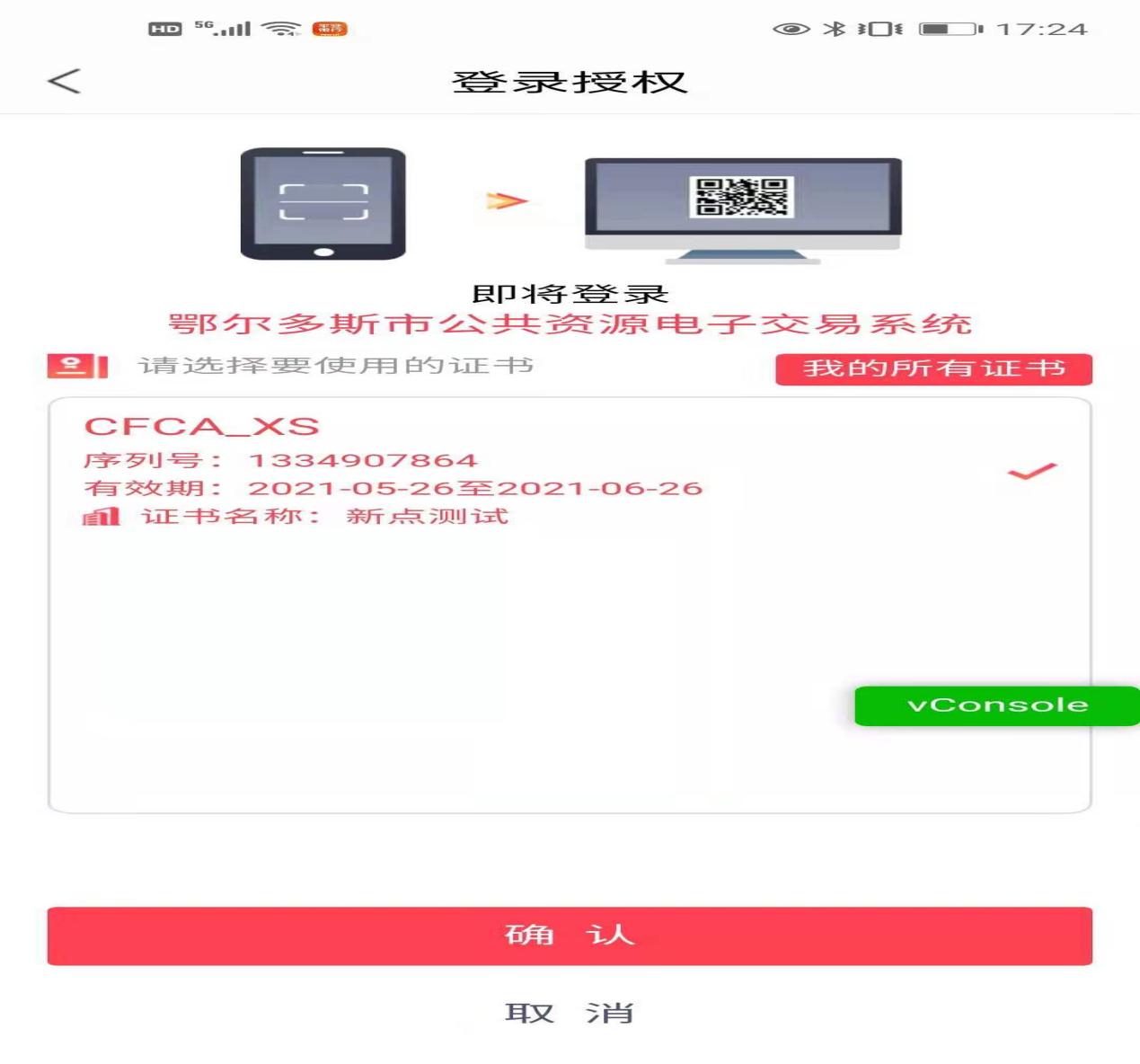 五、业务管理5.1、主体登录点击 后显示如下图：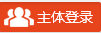 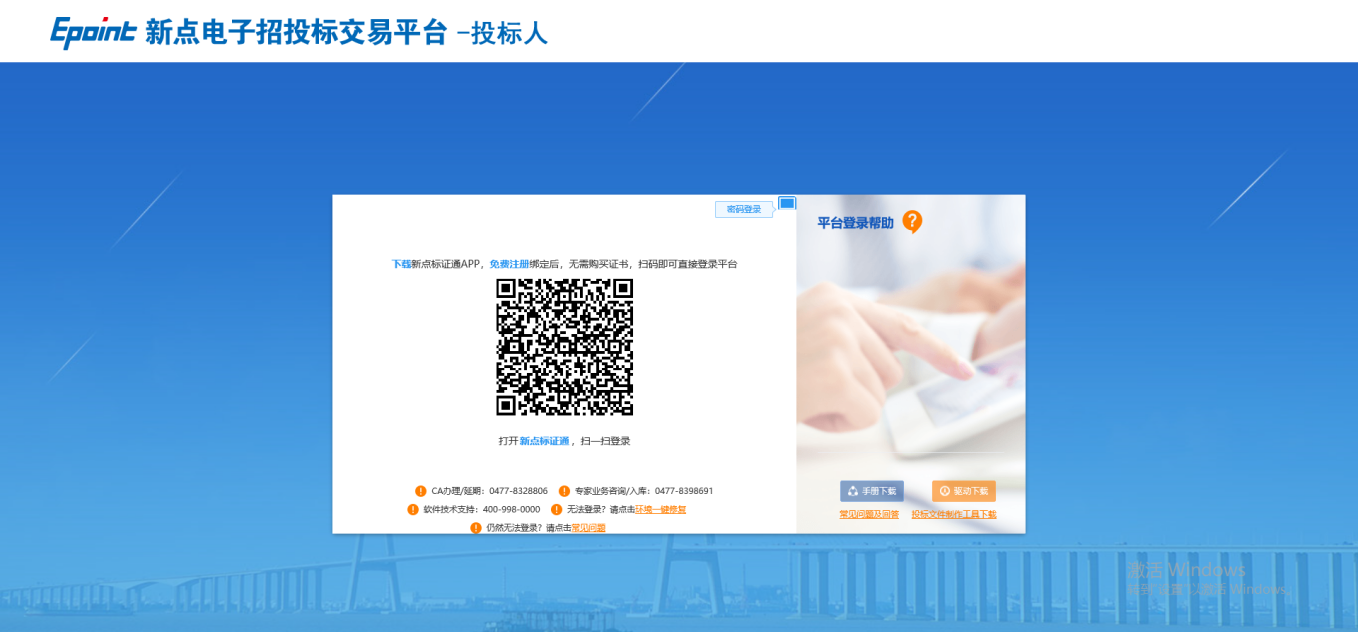 输入用户名和密码点击登录（如果有 CA 锁，则插入锁点击证书Key 登录；如有标证通则扫码登录）。成功登录后，可以进入主体系统，如下图。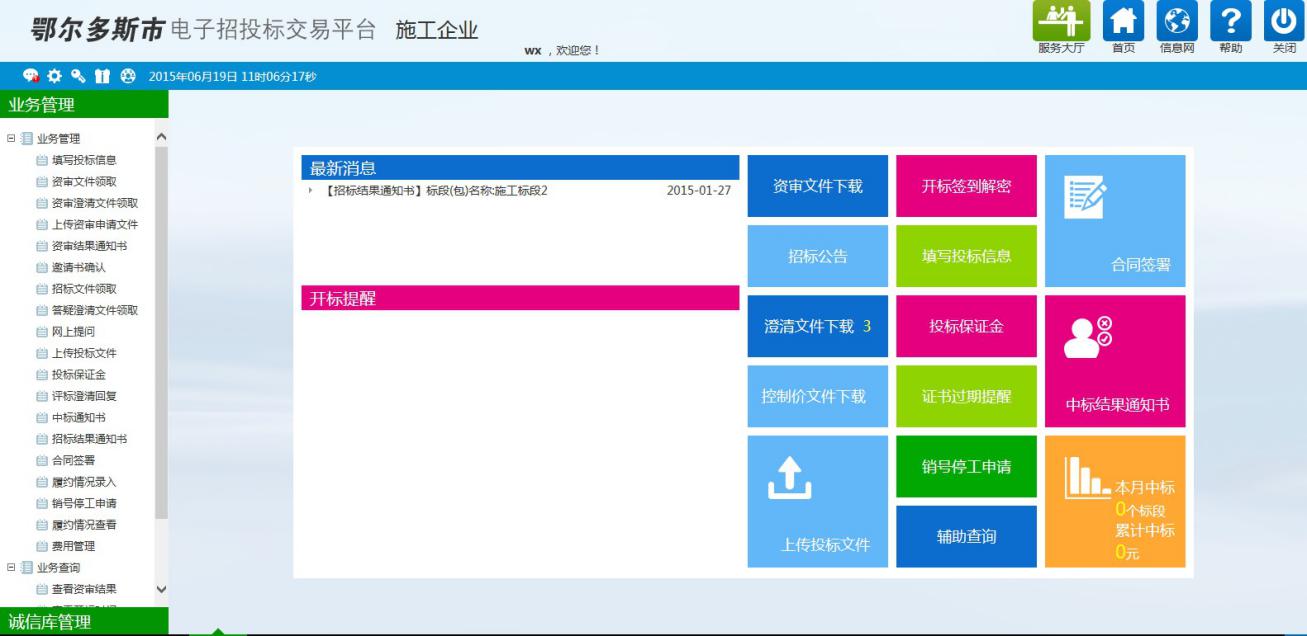 5.2、填写投标信息1、主体可以在此投标。点击 ，进行主体投标。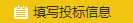 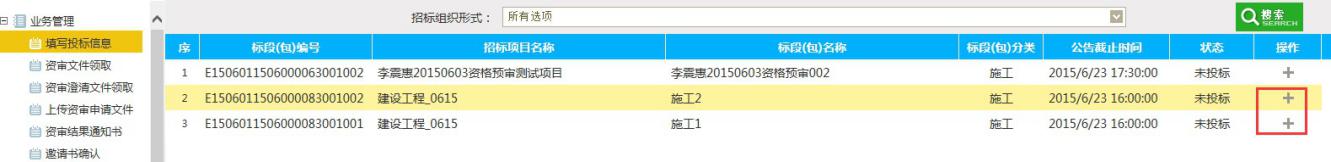 2、填写投标信息，选择项目经理，完善联系人，电话手机信息；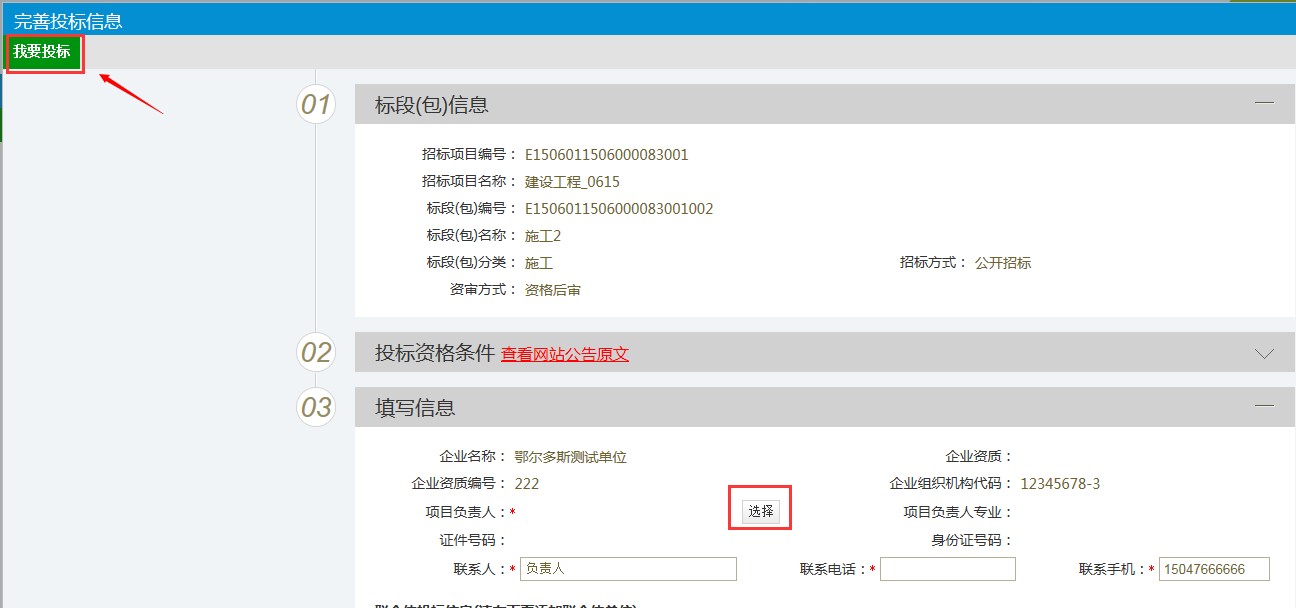 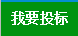 4、点击“	”，可以查看投标确认单；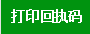 5、投标成功后投标状态从“未投标”变成“已投标”。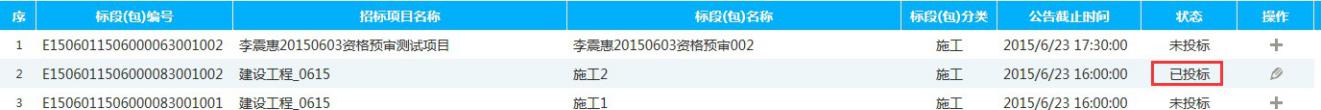 、邀请函确认对于邀请招标的标段需要确认邀请函。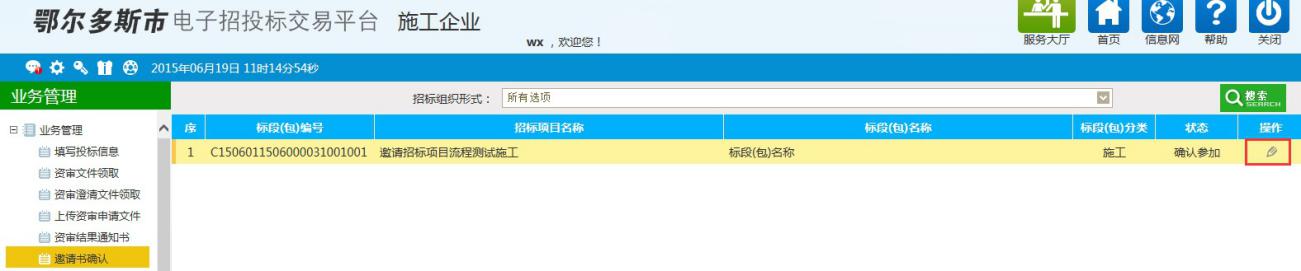 1、点击	，进入操作页面，如果参加招标，点击回执函生成并签章回函。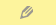 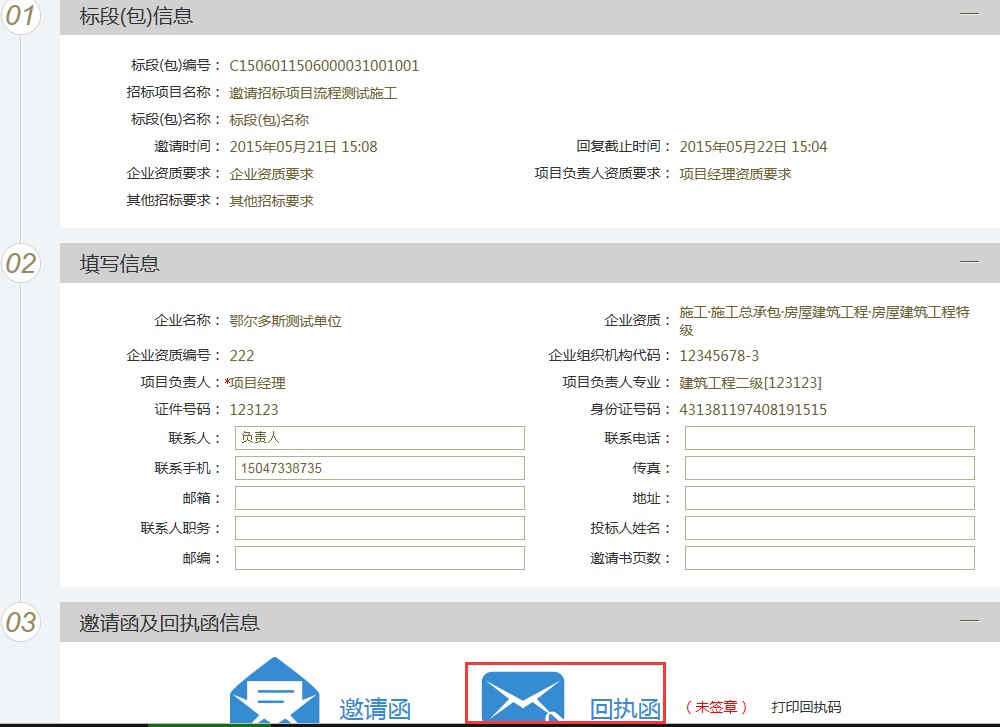 2、如果参加招标，列表中状态从“未确认”转为“确认参加”状态。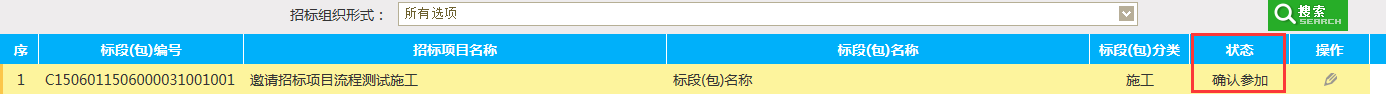 、资审文件领取该页面中列出资审文件下载列表。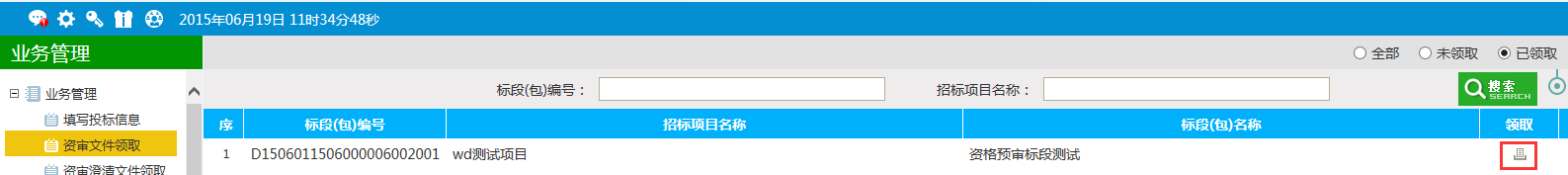 1、点击 ，可以领取对应标段的资审文件。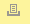 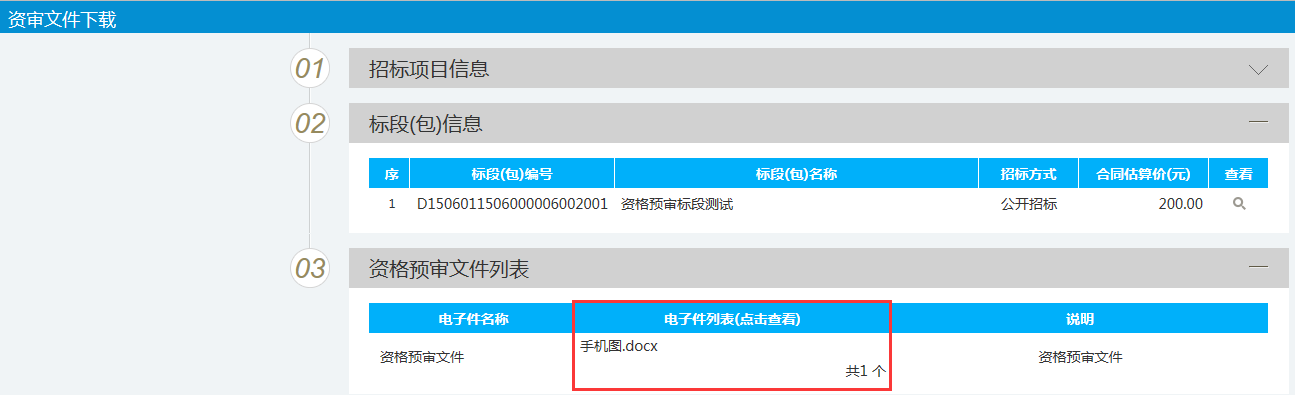 （注：对于没有审核通过的资审文件备案，不能下载资审文件）、招标文件领取该页面中列出招标文件领取列表。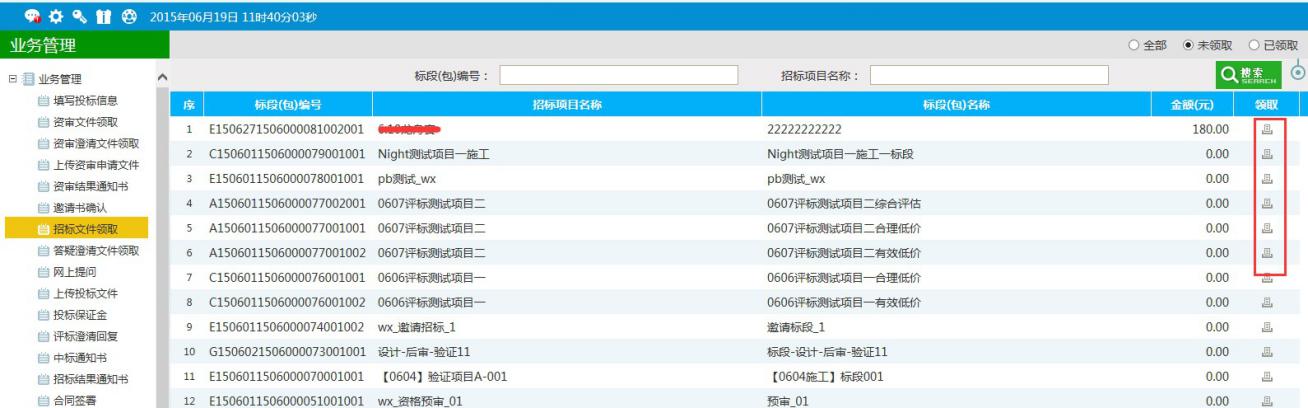 1、点击 ，进入对应支付页面，网上支付完成后，可以下载招标文件。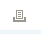 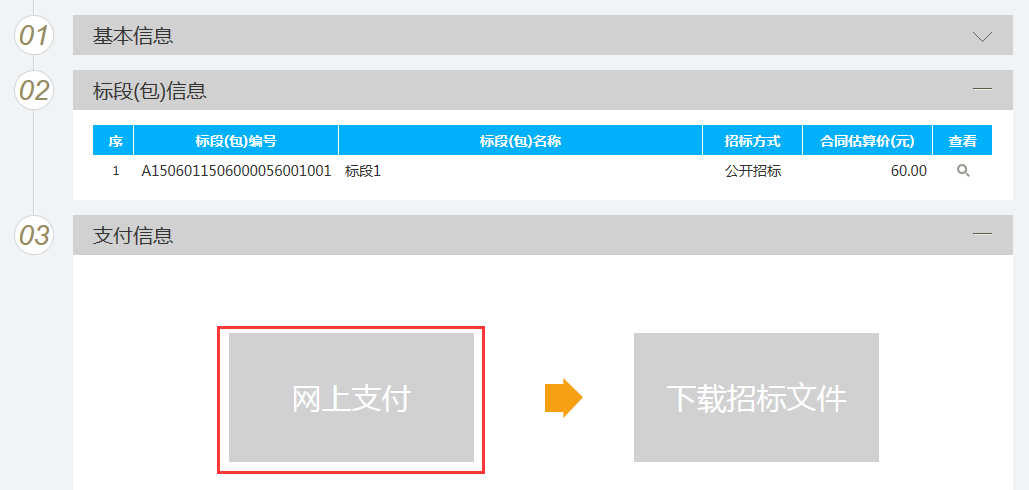 2、点击，选择对应的银行，点击“下一步”，转到对应的银行。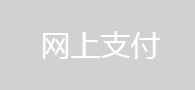 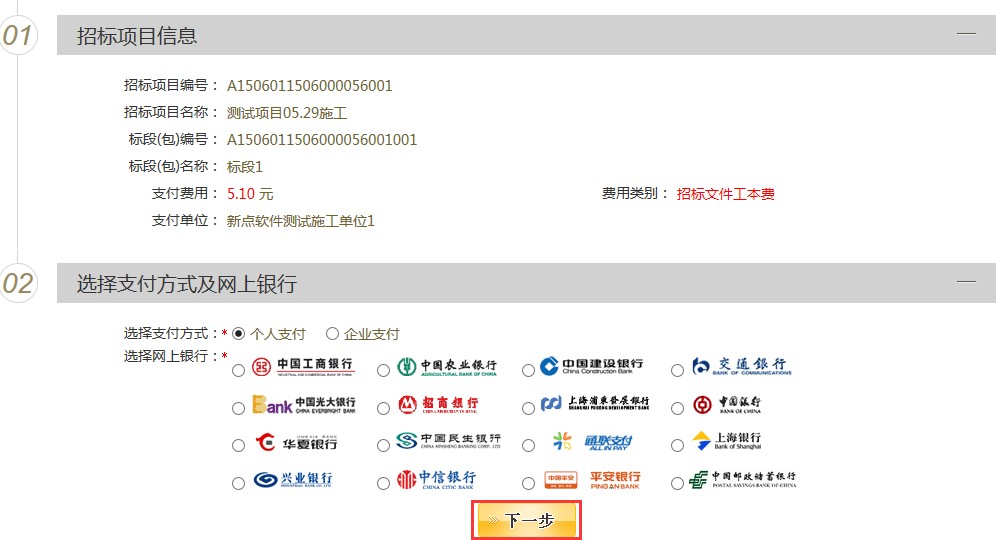 3、点击“去网上银行支付”，支付相关费用后下载招标文件。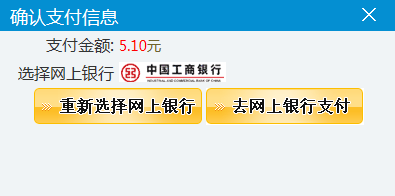 4、点击，点“我要下载”，可以下载招标文件。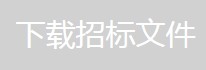 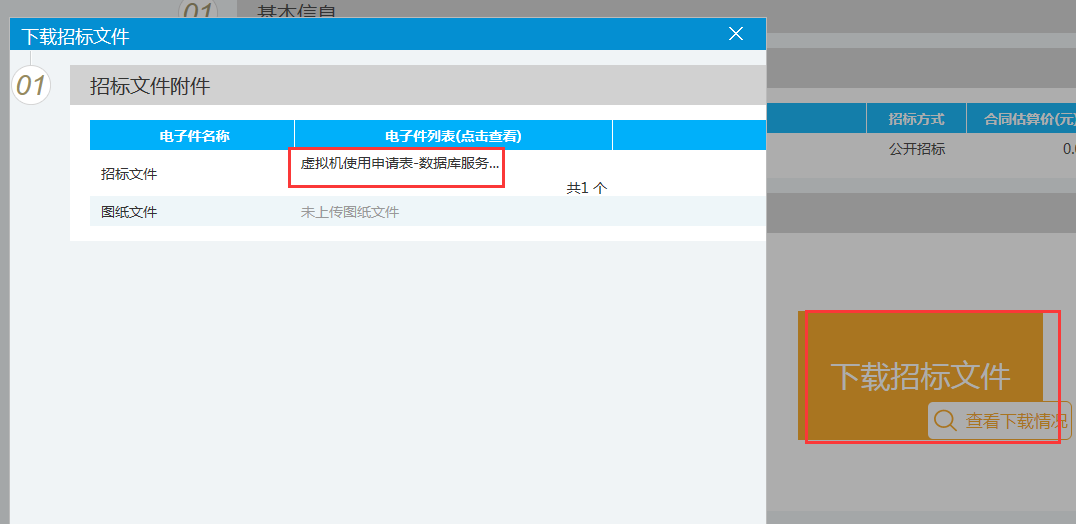 5、下载后查看下载情况，点	，看见下载记录（领取人，下载时间，下载方式）。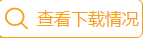 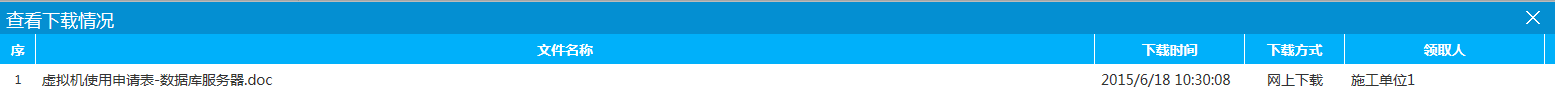 6、下载后查看支付情况，点 ，查看支付记录。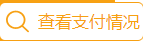 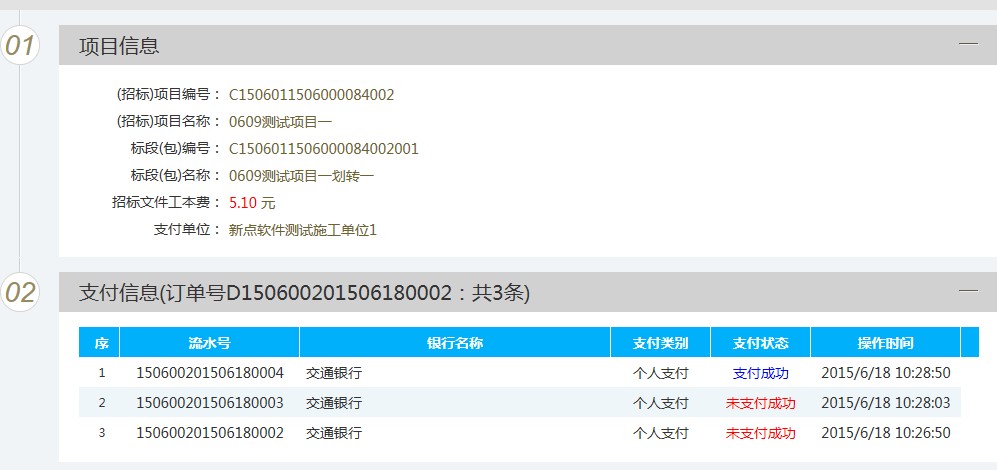 7、招标文件下载后，记录从“未领取”转为“已领取”。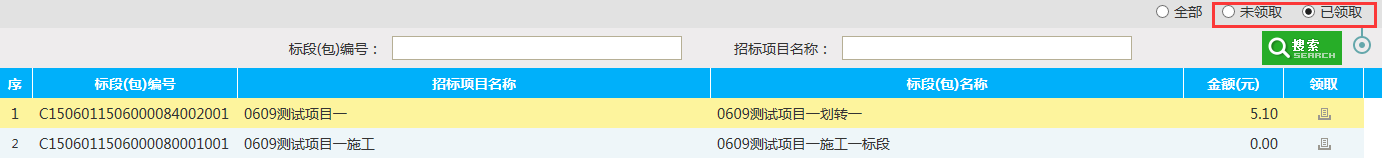 （注：对于没有审核通过的招标文件备案，不能下载招标文件）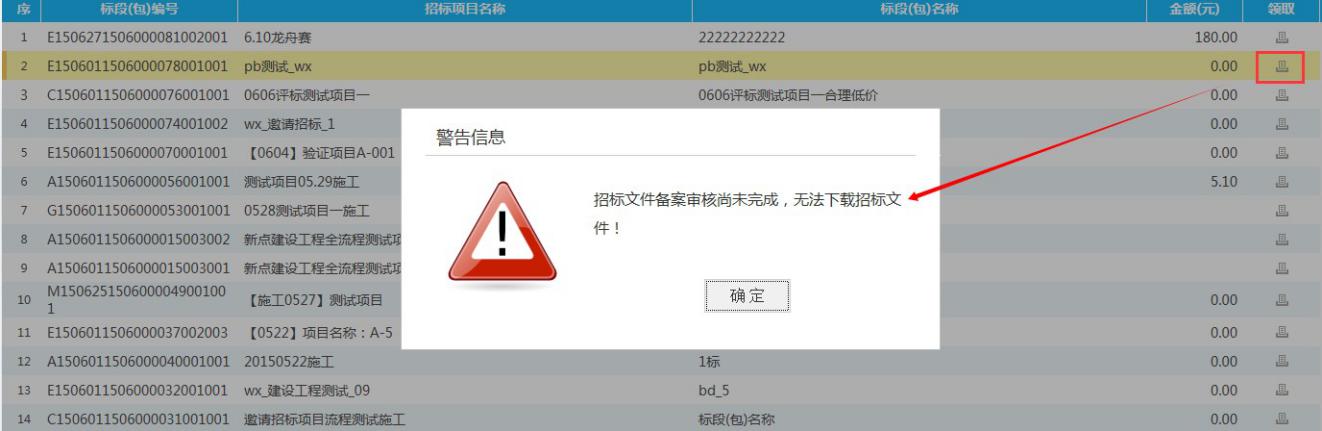 、网上提问该页面中列出网上提问记录。1、点击	，对相关标段进行提问。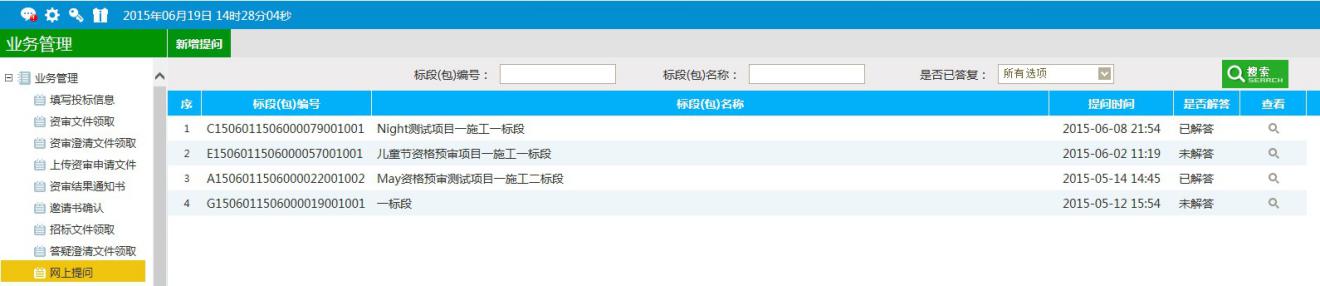 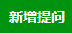 2、代理人员回复后，状态从“未解答”转为“已解答”。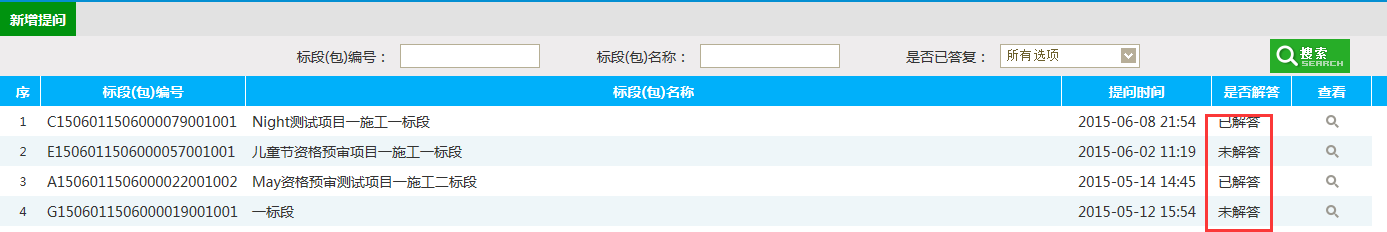 3、点击 ，可以查看答复内容。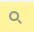 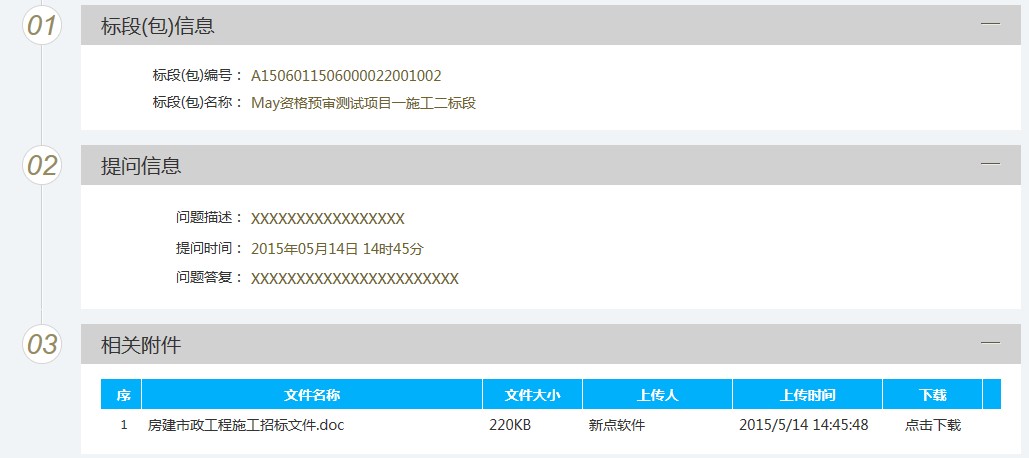 、澄清答疑文件下载该页面中列出答疑文件领取列表。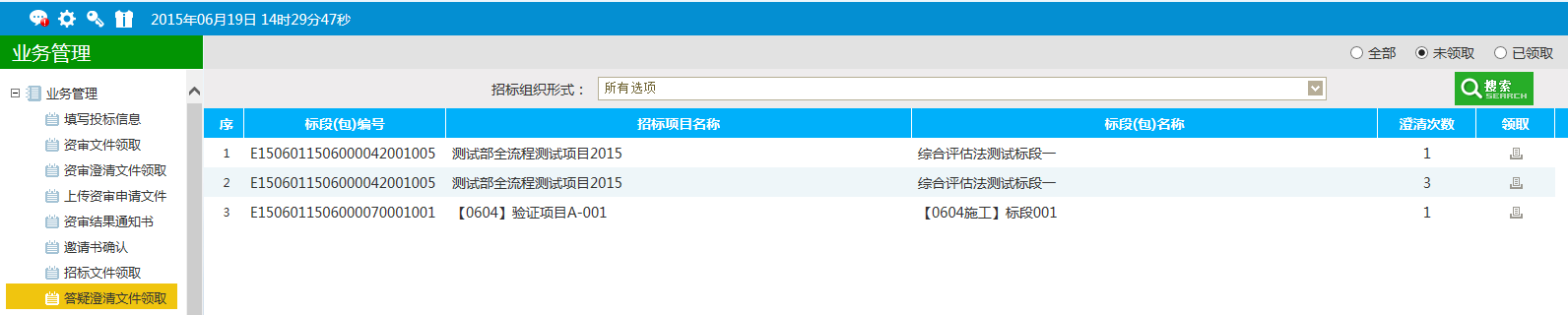 1、点击 ，领取对应标段的变更答疑文件。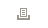 (注：先领取招标文件，再领取答疑文件)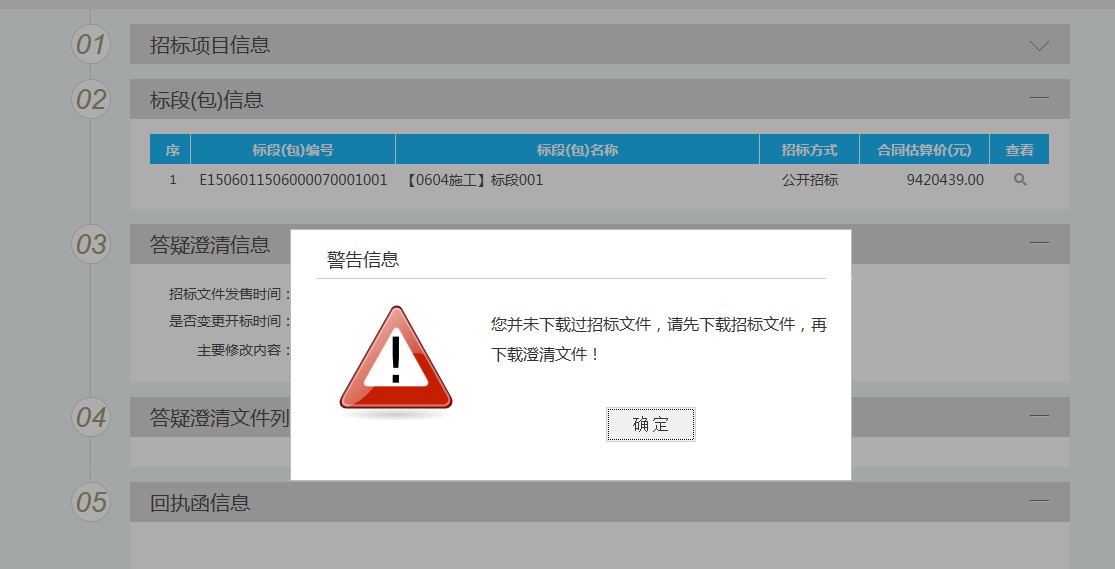 2、领取答疑文件后，记录从“未领取”转为“已领取”。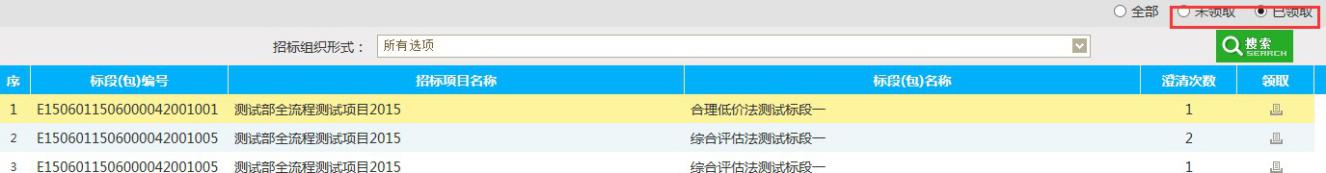 、上传投标文件该页面列出上传投标文件列表。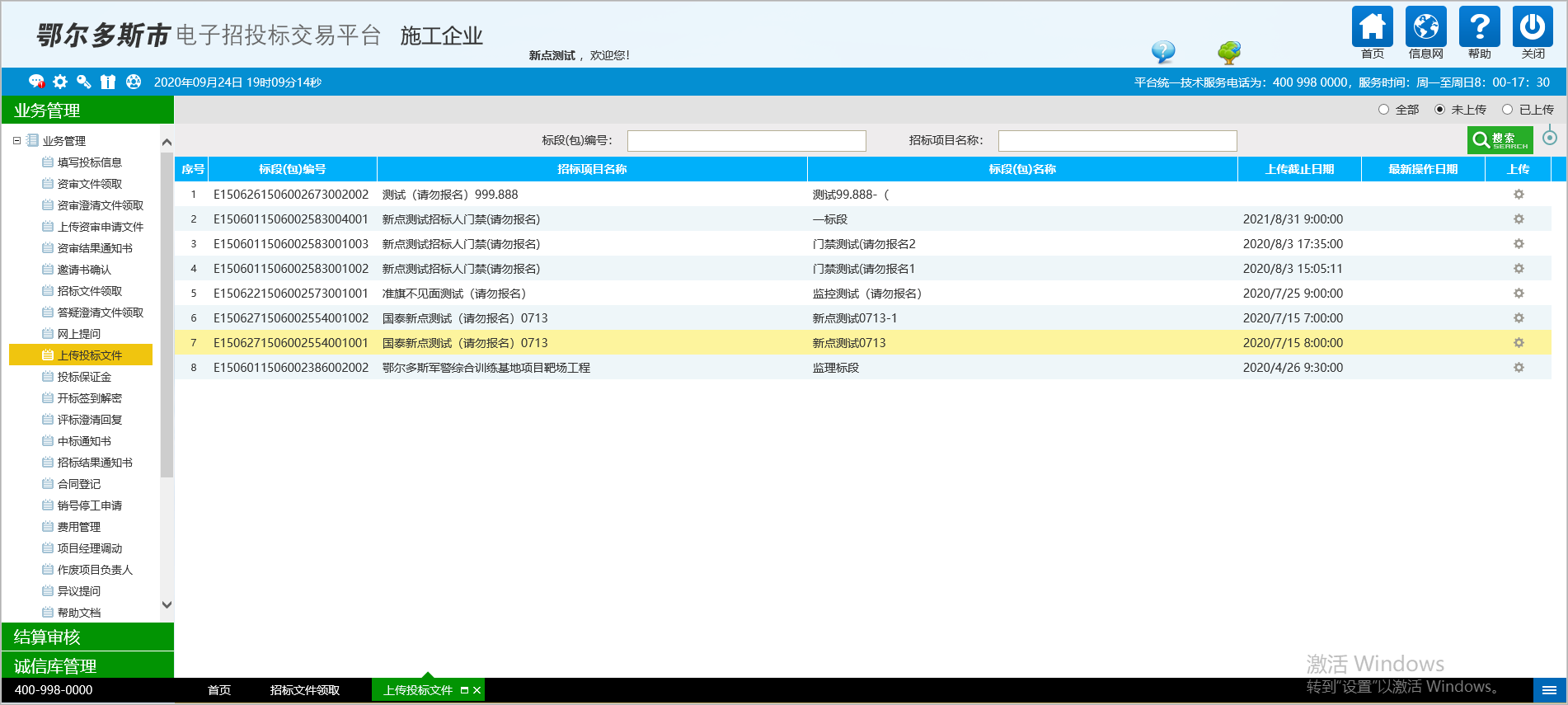 1、点击	，可以上传投标文件。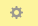 （注：要求先下载招标文件，然后方可上传投标文件）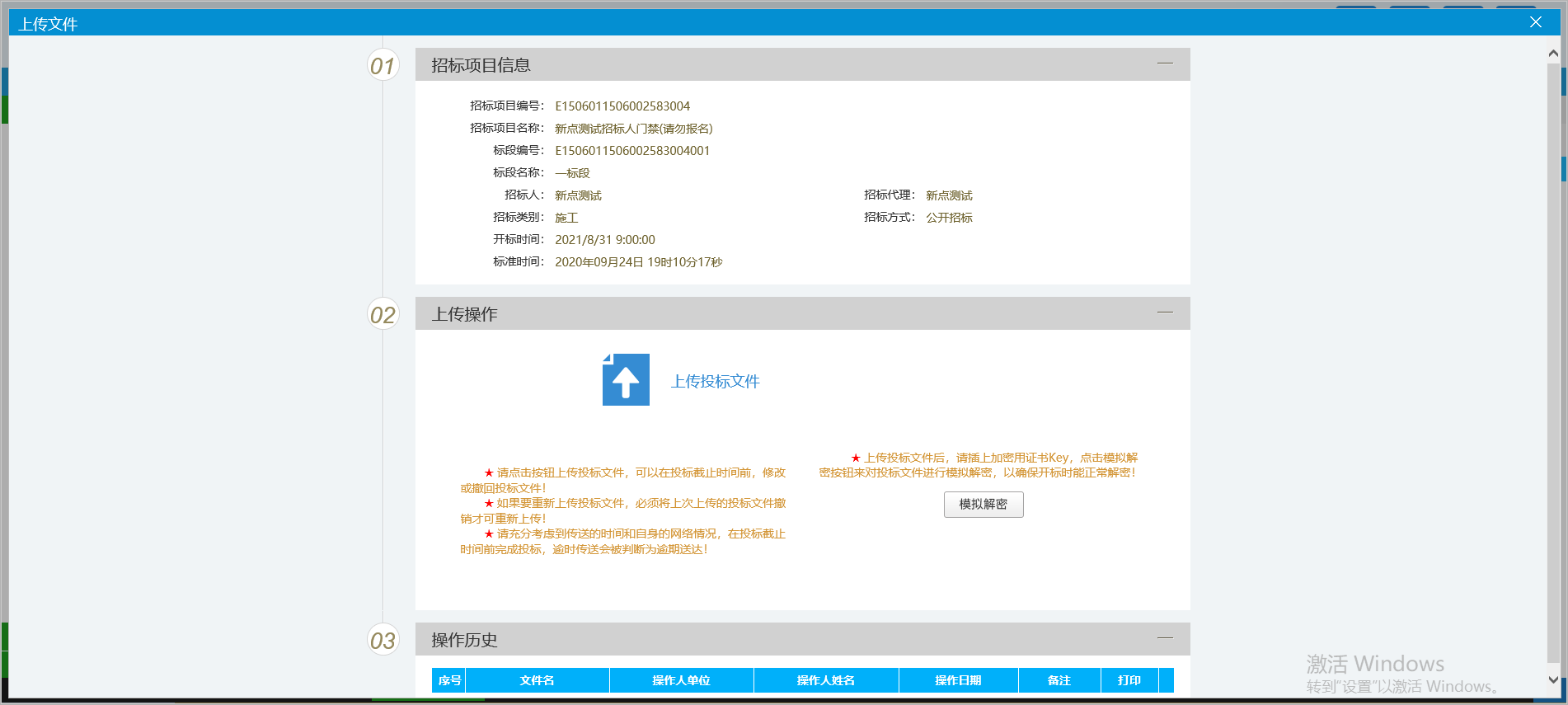 上传后，可以查看对应上传文件的记录是否上传成功。六、业务查询6.1、查看资审结果可以查看相关工程的资审结果。1、资审通过；2、资审不通过。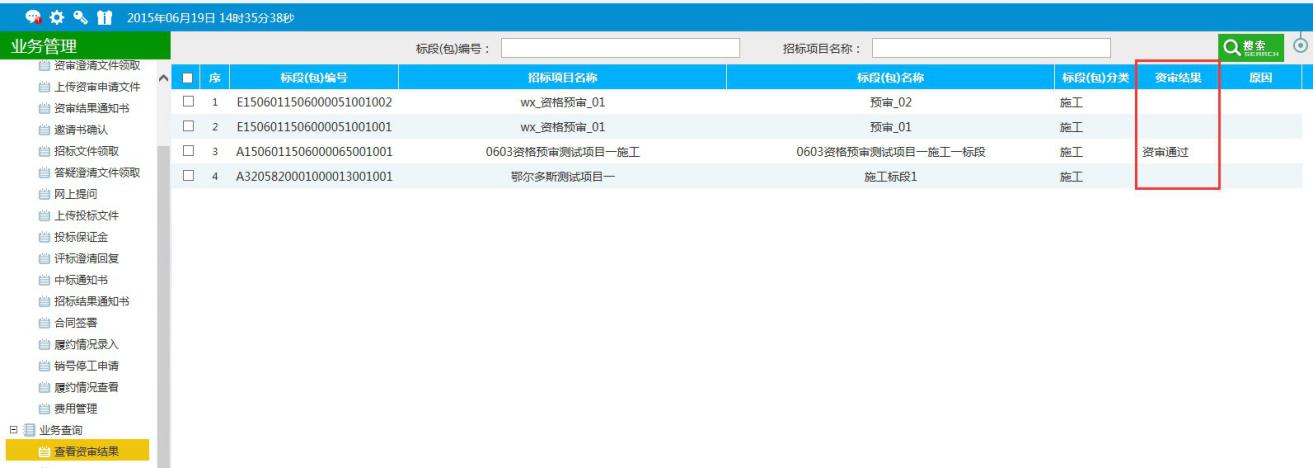 6.2、查看保证金缴退可以查看项目的保证金的缴纳金额及缴纳状态。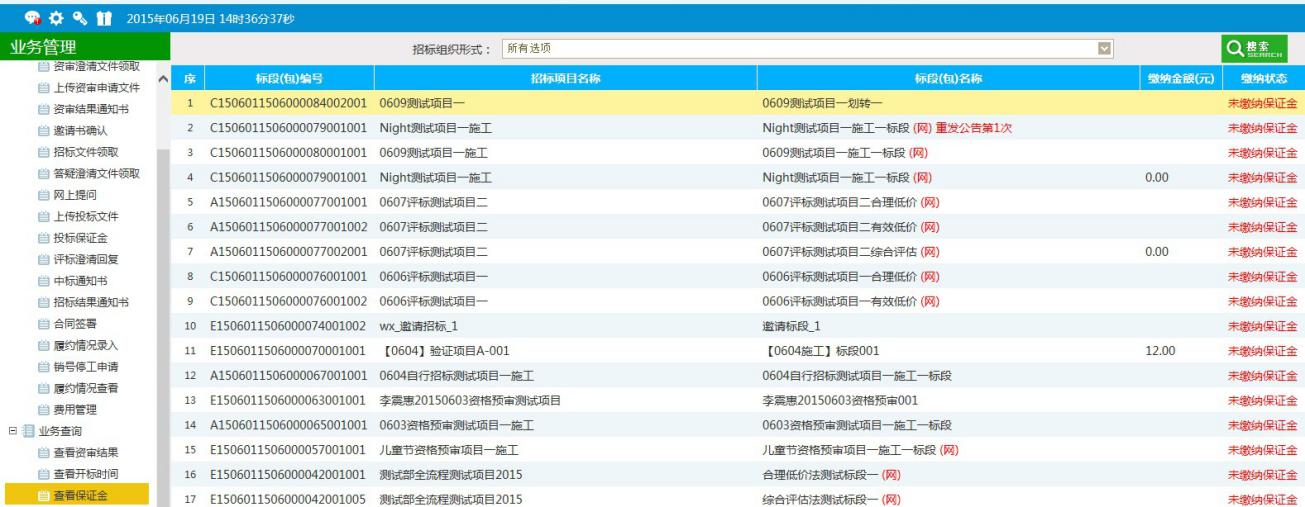 6.3、中标通知书查看本单位中标通知书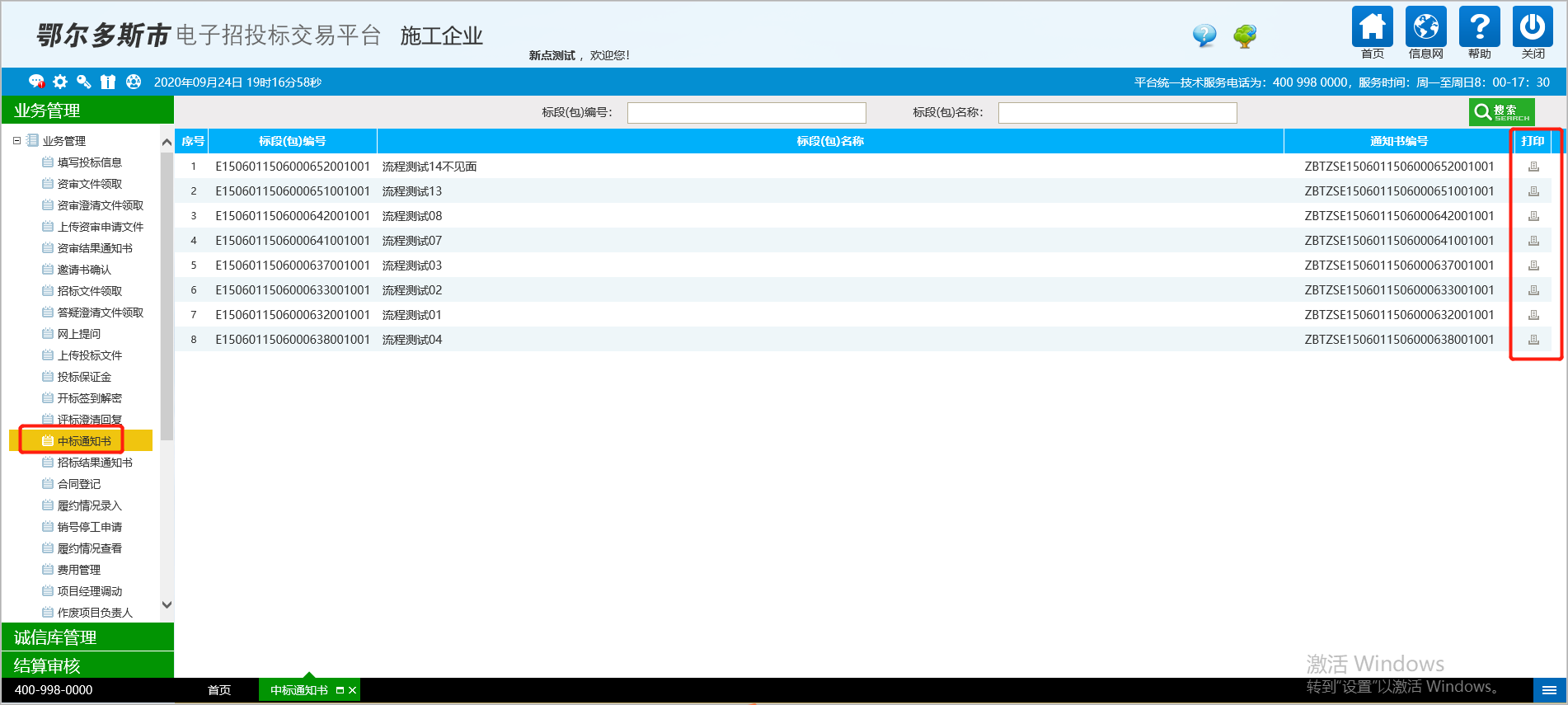 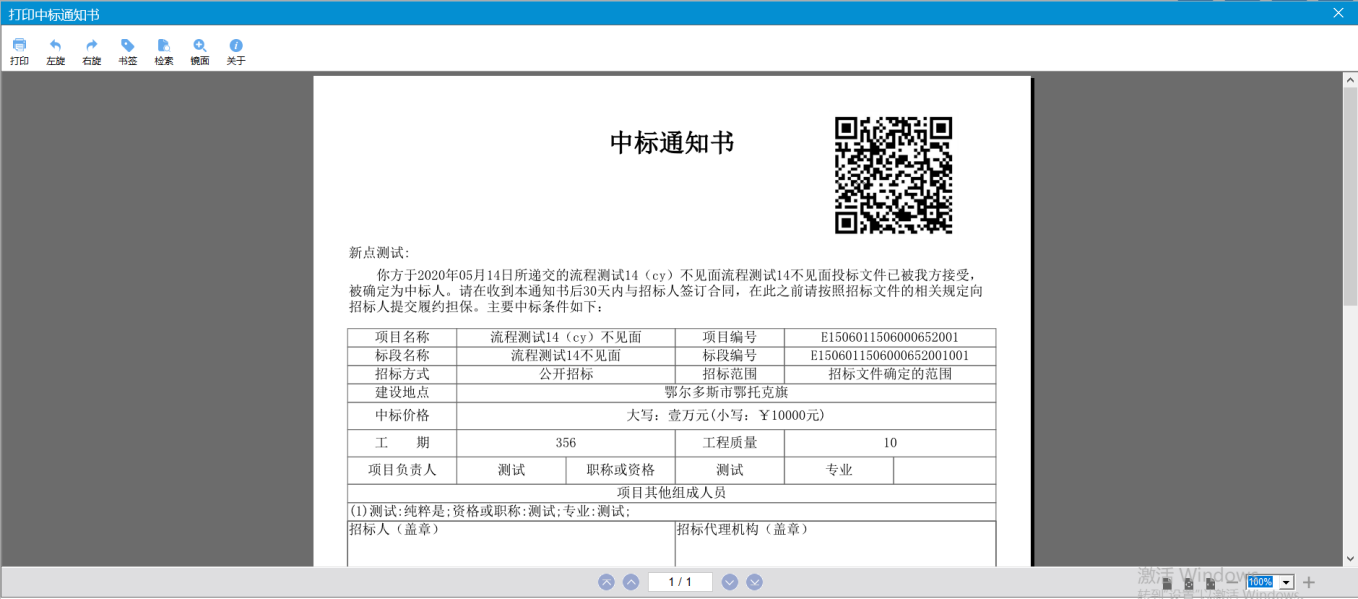 6.4、招标结果通知书查看项目招标结果通知书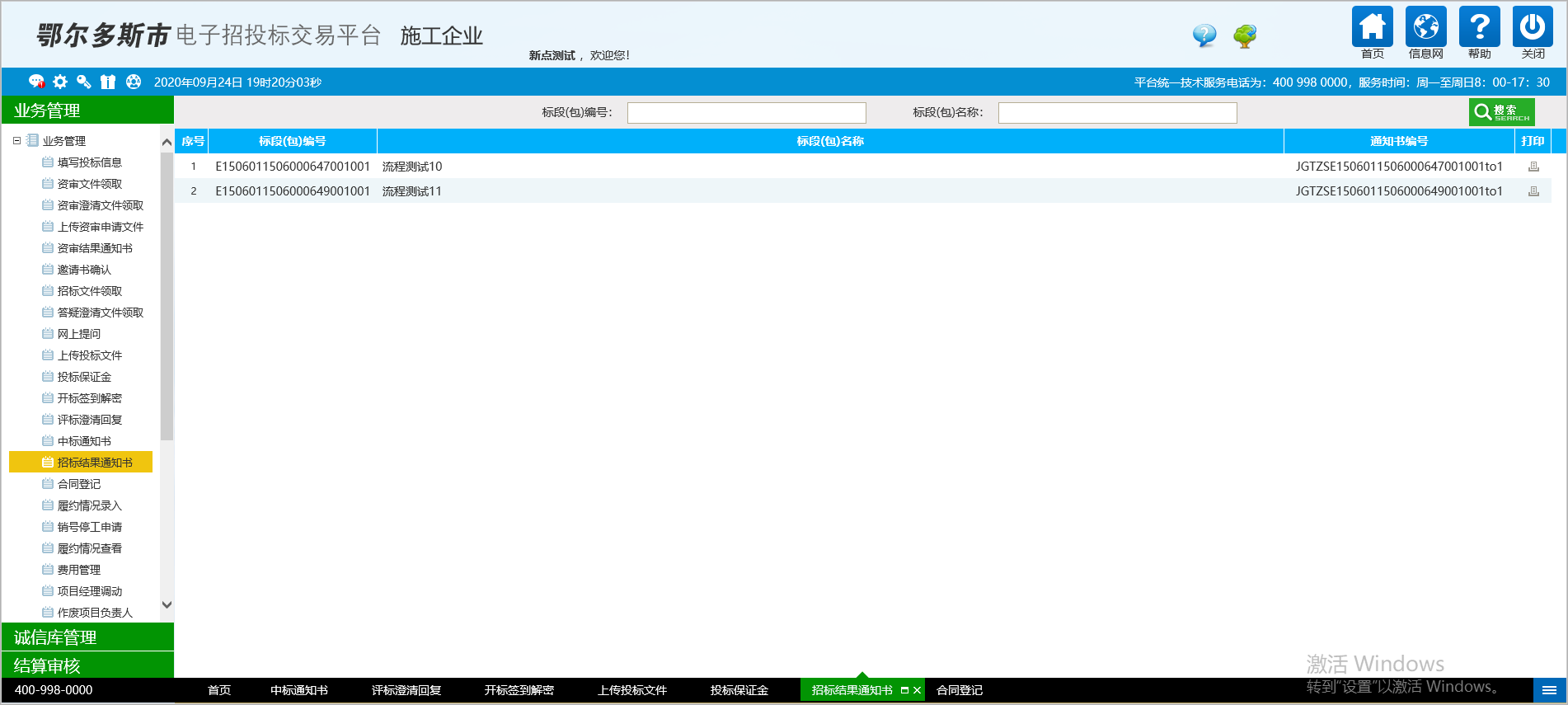 6.5、合同登记如本单位中标在此处新增合同登记，如下图：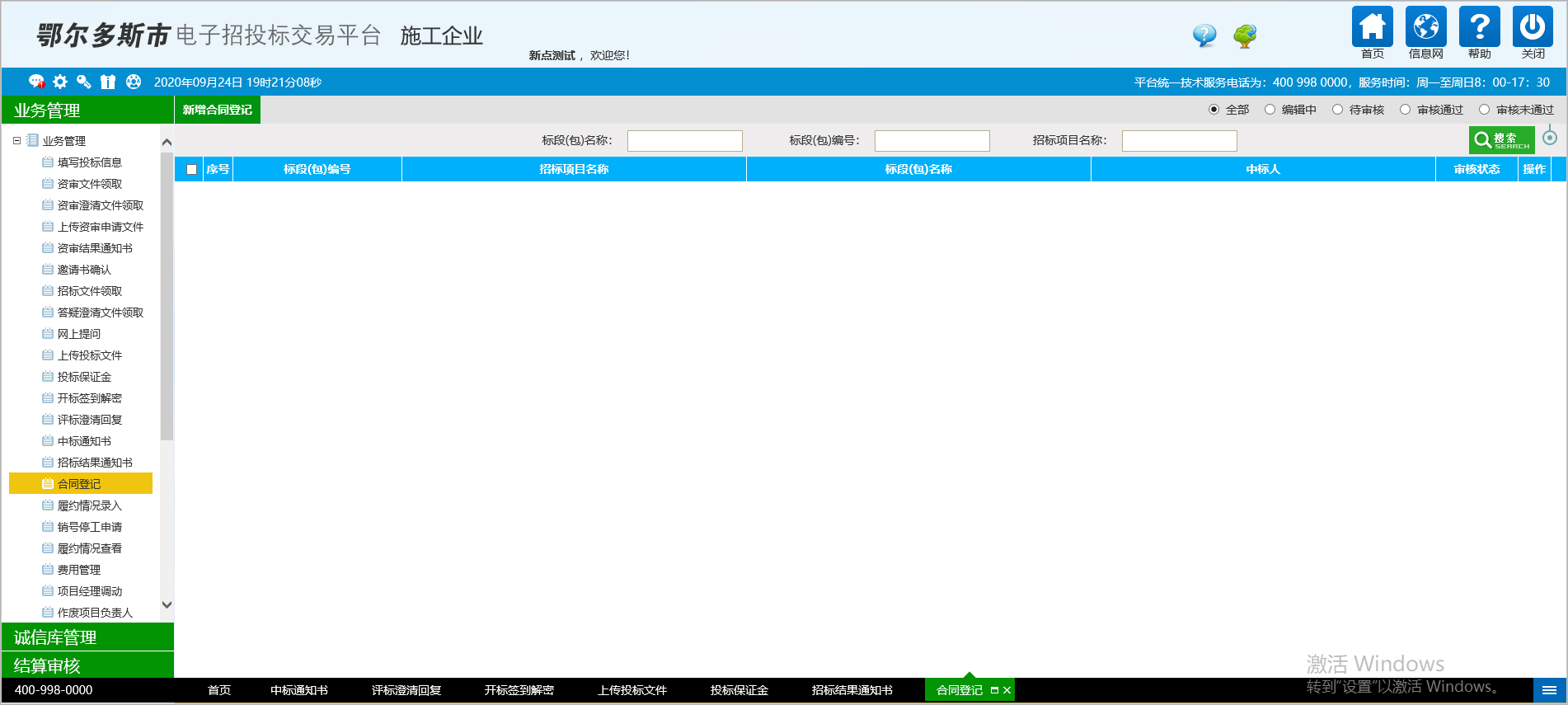    选择相应中标项目，如下图：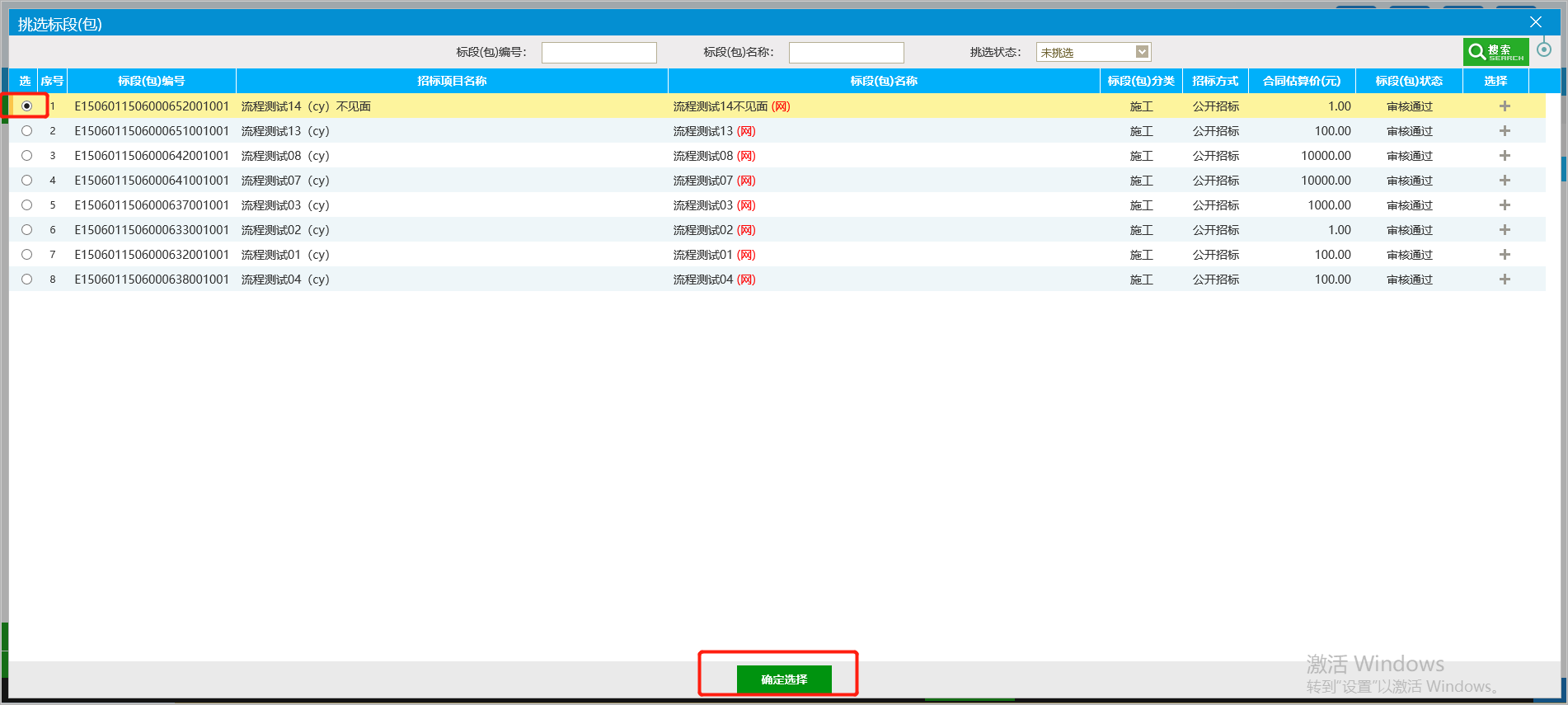 填写相应信息后，点击下一步，提交审批，如下图：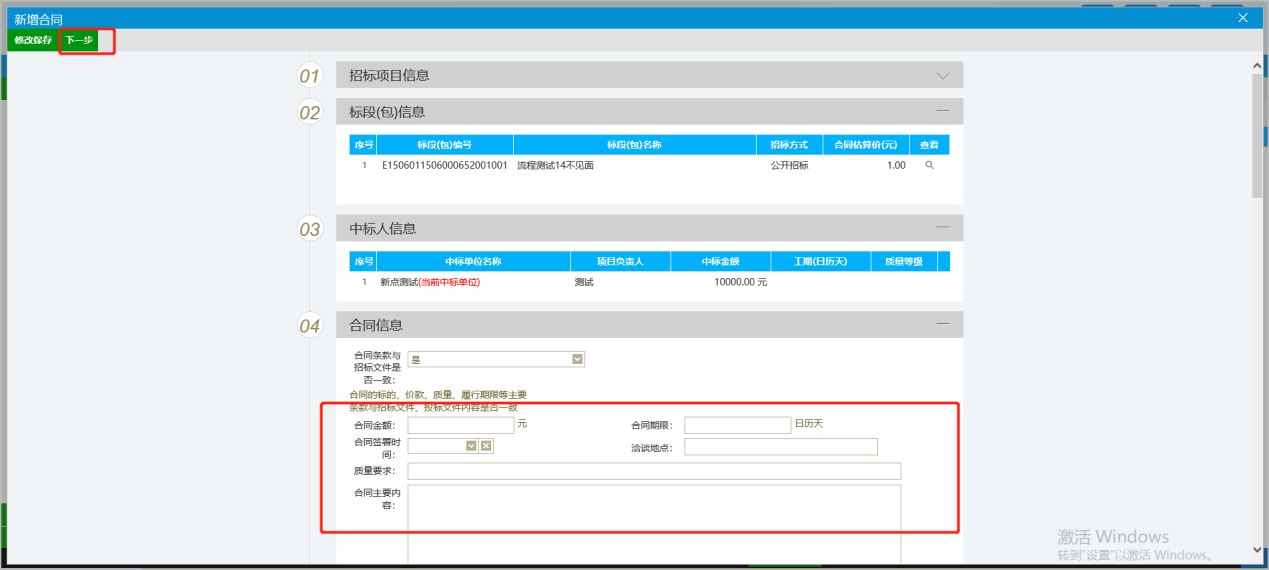 